Pearl MilletPlant Characteristics: Upright annual that grows 2 to 4 feet tall. Cattail like seed heads.Emergence time: 6 to 8 days Min. germination soil temp: 65oFAnnual or Perennial: AnnualSalinity Tolerant: pH 5.5 – 7.5	Tolerances: Heat and droughtCool or Warm season: Warm (mid-May to early August planting)The following goals for this species are ranked 0-4, 0=Poor, 1=Fair, 2=Good, 3=Very Good, 4=Excellent.Nitrogen Source: 0Nitrogen Scavenger: 4Soil Builder: 3Erosion Fighter: 4Lasting Residue: 3Weed Fighter: 3Grazing: 4Forage Harvest Value: 4Recommended Seeding Dates: May - AugustPlanting Depth: ½ - 1 inchMin. Seeding Rate (incorporated): 12 lbs./ac PLSMin. Seeding Rate (non-incorporated): 18 lbs./ac PLSTermination Options: Till and then apply herbicide  Other notes: Rapid growth after seedling stage, good for short windows.Resources:Midwest Cover Crops Field Guide-Midwest Cover Crop CouncilManaging Cover Crops Profitably-Sustainable Agriculture Research and EducationGreen Cover Seed-Soil Health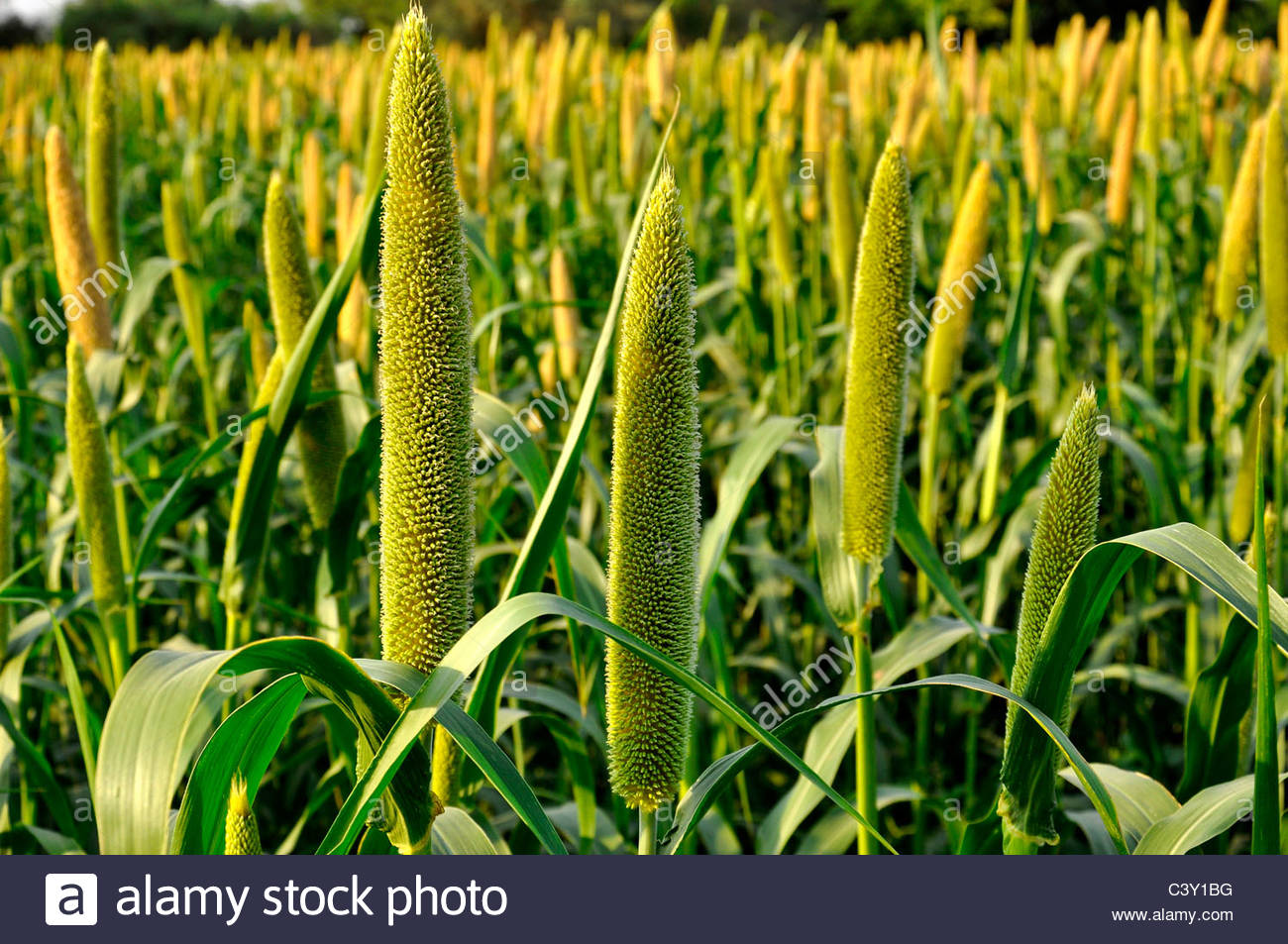 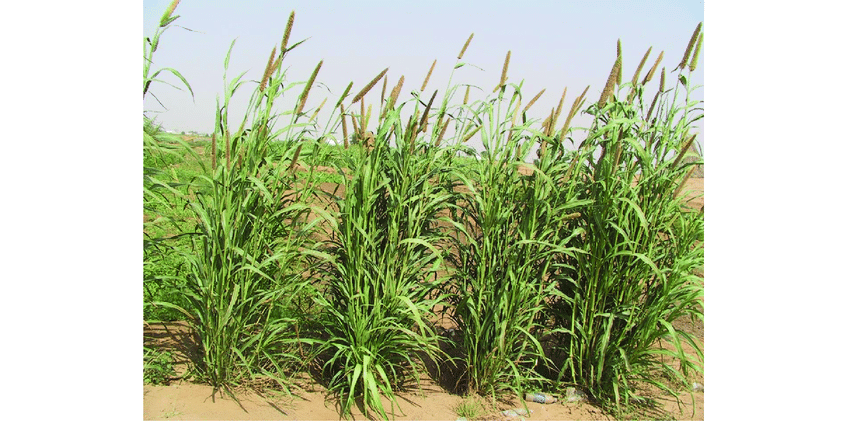 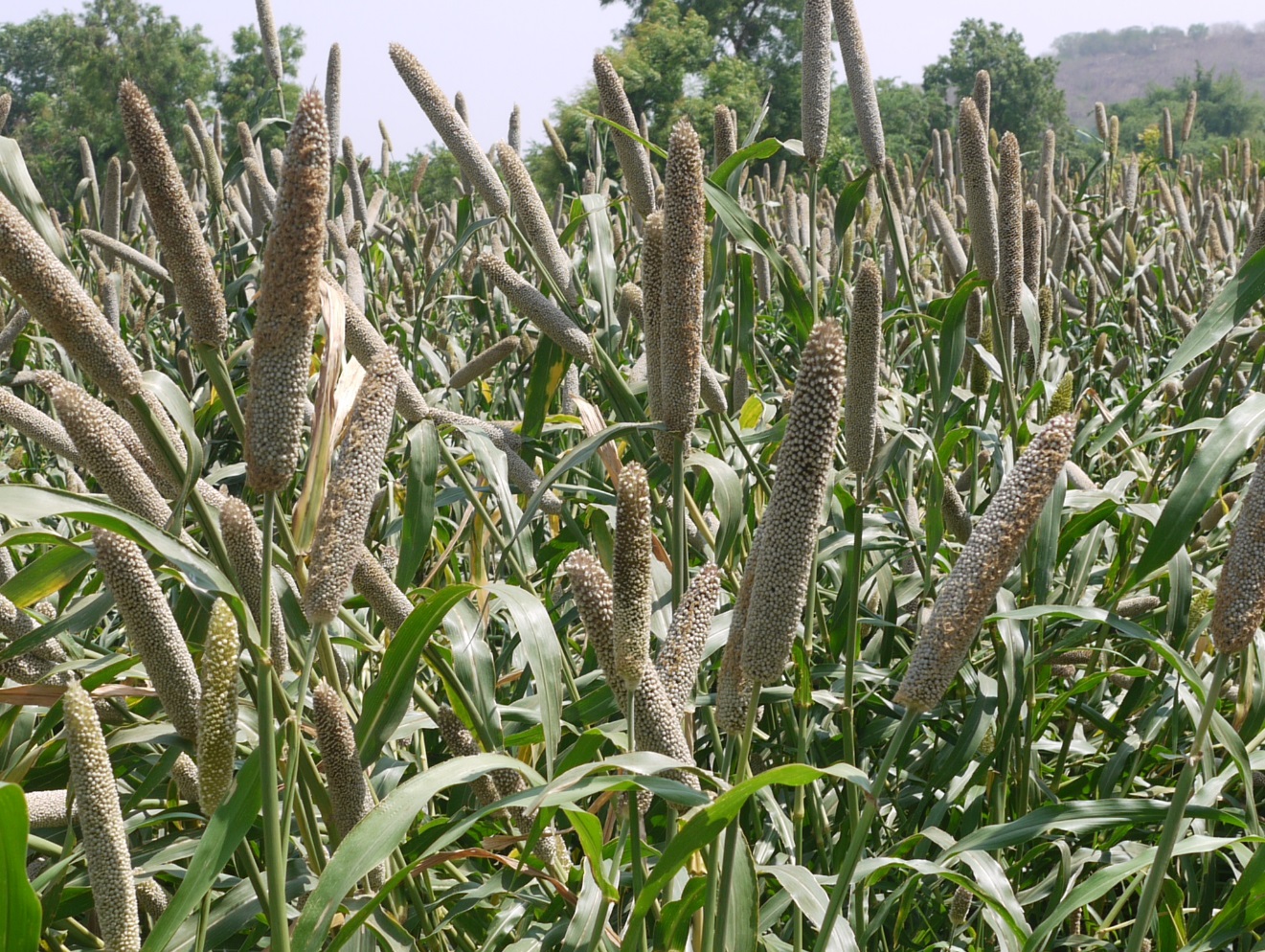 